Publicado en Alicante el 31/01/2015 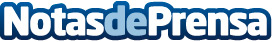 Congreso eCommerce “Buy, Sell, Inspire” en AlicanteSe trata del cuarto eemeeting organizado por EEME Business School, contando con la participación de ponentes de ebay, PrestaShop, Rakuten, Aceros de Hispania, mustang, El Armario de la Tele y byhours.com. Tendrá lugar el próximo 20 de Febrero en el Aula de Cultura de la Fundación Caja Mediterráneo de Alicante. La asistencia es gratuita previa inscripción.Datos de contacto:EEME Business School900 814 424Nota de prensa publicada en: https://www.notasdeprensa.es/congreso-ecommerce-buy-sell-inspire-en-alicante_1 Categorias: Marketing Emprendedores Eventos E-Commerce http://www.notasdeprensa.es